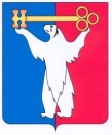 АДМИНИСТРАЦИЯ ГОРОДА НОРИЛЬСКАКРАСНОЯРСКОГО КРАЯПОСТАНОВЛЕНИЕ13.05.2024	г. Норильск	№ 215О внесении изменений в постановление Администрации города Норильска от 18.05.2023 № 186В связи с принятием общим собранием собственников жилых помещений в многоквартирном доме, находящемся в управлении общества с ограниченной ответственностью «Талнахбыт», решения об установлении платы за содержание автоматизированного теплового пункта в многоквартирном доме муниципального образования город Норильск, руководствуясь частями 3, 4 статьи 156 Жилищного кодекса РФ, Правилами содержания общего имущества в многоквартирном доме и Правилами изменения размера платы за содержание жилого помещения в случае оказания услуг и выполнения работ по управлению, содержанию и ремонту общего имущества в многоквартирном доме ненадлежащего качества и (или) с перерывами, превышающими установленную продолжительность, утвержденными постановлением Правительства РФ от 13.08.2006 № 491, Порядком установления размера платы за содержание жилого помещения для нанимателей жилых помещений по договорам социального найма и договорам найма жилых помещений государственного или муниципального жилищного фонда муниципального образования город Норильск, утвержденным постановлением Администрации города Норильска от 26.04.2023 №148,ПОСТАНОВЛЯЮ:1. Внести в постановление Администрации города Норильска от 18.05.2023 № 186 «Об установлении размера платы за содержание жилого помещения для нанимателей жилых помещений по договорам социального найма или договорам найма жилых помещений государственного и муниципального жилищного фонда муниципального образования город Норильск в многоквартирных домах, находящихся в управлении ООО «Талнахбыт»» (далее – Постановление № 186) следующие изменения:1.1. Пункт 16 приложения № 2 к Постановлению № 186 изложить в редакции согласно приложению № 1 к настоящему постановлению. 2. Опубликовать настоящее постановление в газете «Заполярная правда» и разместить на официальном сайте муниципального образования город Норильск.3. Настоящее постановление вступает в силу после его официального опубликования в газете «Заполярная правда» и распространяет свое действие на правоотношения, возникшие с 01.05.2024.Глава города Норильска	   Д.В. КарасевПриложение № 1к постановлению Администрации города Норильскаот 136.05.2024 № 215№
п/пАдрес многоквартирного домаНаименование услугиЕдиница измеренияРазмер платы за услуги, (руб.) с НДС1234516Новая, д. 11Содержание жилого помещения (при отсутствии общедомовых приборов учета, запирающих устройств и телевизионной антенны коллективного пользования)за 1 кв. м. общей площади помещения76,5716Новая, д. 11Содержание общедомовых приборов учета электроэнергииза 1 кв. м. общей площади помещения0,0516Новая, д. 11Содержание общедомовых приборов учета тепло-, водоресурсовза 1 кв. м. общей площади помещения1,0216Новая, д. 11Содержание автоматизированного теплового пунктаза 1 кв. м. общей площади помещения0,6016Новая, д. 11Содержание телевизионной антенны коллективного пользованияза 1 кв. м. общей площади помещения0,8116Новая, д. 11Содержание домофоназа 1 кв. м. общей площади помещения2,03